ПРАВИЛНИК О ИСПИТИМА                              Одлука је заведена под дел.бр.147 од 26.02.2018.год     .                              Правилник је заведен под дел.бр.147/1 од 26.02.20 18  .                              Објављен на огласној табли дана 05.03.2018                .                                                                                                                                                                                                        Ступа на снагу 13. марта 2018                                      .ПРАВИЛНИК ЈЕ ВЛАСНИШТВО  ТЕХНИЧКЕ ШКОЛЕ  НОВИ ПАЗАРКОПИРАЊЕ  ЈЕ ЗАБРАЊЕНО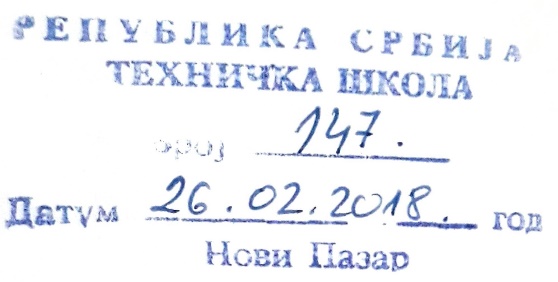 На основу члана 119,став 1 тачка 1) и члана 201.Закона о основама система образовања и васпитања (Сл.гласник РС 88/2017),Школски одбор Техничке школе Нови пазар на седници 26.02.2018 године донео је :О Д  Л У К У        Усваја се правилник о организацији и спровођењу испита у Техничкој школи Нови Пазар усаглашен са новим Законом о основама система образовања и васпитања који је објављен у „Службеном гласнику РС“ бр.88/2017.      Правилник о организацији и спровођењу испита у Техничкој школи Нови Пазар ће ступити на снагу осмог дана од дана објављивања на огласној табли школе.ОБРАЗЛОЖЕЊЕ       Чланом 119.став 1 тачка 1) Закона о основама система образовања и васпитања прописано је да орган управљања установе доноси статут ,правила понашања у установи и друге опште акте и даје сагласност на акт о организацији и систематизацији послова.    Чланом 201.истог закона прописано је да је установа дужна да у периоду од шест месеци од дана ступања на снагу закона ,усагласи статут,организацију и начин рада са овим законом .    Како је Закон о основама система о образовањеу и васпитању ступио 7 октобра 2017 године то је донета одлука као у диспозитиву.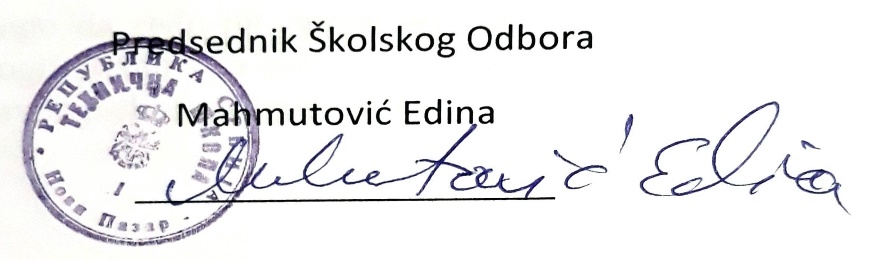 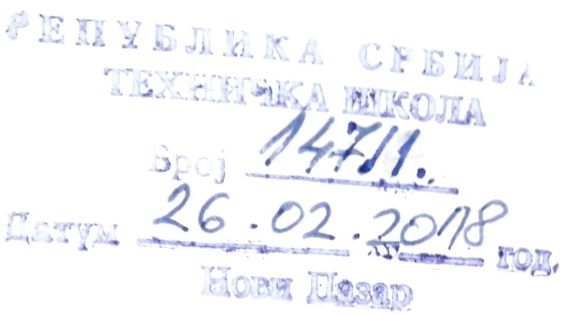 На основу члана 64 Статута Техничке школе у Новом Пазару а у вези са чланом 54.ст.3 и 55-68в Закона о средњем образовању и васпитању („Сл.гласникРС“,бр.55/2013 101/2017-у даљем тексту : Закон) и члана 119.став 1.тачка 1)Закона о основама система образовања и васпитања(„ Сл.гласникРС „,бр 88/2017 – у даљем тексту :Закон),Школски одбор Техничке школе у Новом Пазару ,на седници одржаној дана 26.02.2018 године ,једногласно гласова донео јеПРАВИЛНИК О ИСПИТИМАТехничке школе у Новом ПазаруI OПШТЕ ОДРЕДБЕЧлан 1.Овим правилником уређују се :врста испита ,рокови за полагање испита ,састав испитне комисије ,организација и начин полагања испита ,правна заштита ученика у вези са полагањем испита у Техничкој школи у Новом Пазару (у даљем тексру :Школа ),у складу са Законом ,Законом о средњем образовању и васпитању и Статутом Школе.II ИСПИТНИ РОКОВИ1.ИспитиЧлан 2.Оцена на испиту утврђује се на основу остварености прописаних циљева ,исхода ,стандарда постигнућа ученика и стандарда квалификација ,већином гласова укупног броја чланова комисије ,у складу са Законом.Члан 3.У складу са правилником ,у Школи се полажу следећи испити:1)разредни,2)поправни ,3)допунски ,4)стручна  матура-у средњем стручном образовању и васпитању ;5)завршни испит средњег стручног образовања;6)специјалистички и мајсторски испит;7)испити других облика стручног образовања ;8)испити ванредних ученика.Ученик са сметњама у развоју и инвалидитетом полаже завршни испит у складу са својим чулним и моторичким могућностима ,односно условима које захтева одређена врста инвалидитета .Ученик може да се упише на следећи ниво образовања и васпитања на основу резултата постигнутог на испиту из става 1.тачке 5,6 и 7  овог члана .Ученик не може да се упише на следећи ниво образовања и вапитања на основу резултата постигнутог на испиту иза става 1.тачка 8 овог члана .Члан 4.До доношења нових планова и програма наставе и учења ,у складу са Законом ,у Школи се полажу :завршни,матурски,специјалистички испит и испит за проверу стручне оспособљености.Завршни  испит   полаже ученик на крају двогодишњег и трогодишњег образовања .Матурски испит полаже ученик на крају четворогодишњег образовања.Специјалистички испит полаже ученик на крају специјализације.Испит за стручну оспособљеност  полаже ученик на крају стручног оспособљавања .Испит из става 1.овог члана ученик полаже у Школи (у којој је завршио разред)у јунском и августовском испитном року.Успех ученика на испиту из става 1.овог члана оцењује се бројчано,просечном оценом.Ученик који је поправни испит полагао у јунском испитном року ,полаже испит из става 1.овог члана у августовском испитном року.Редовни ученик који не полаже испит из става 1.овог члана у августовском испитном року ,тај испит може да полаже као ванредни ученик у испитним роковима утврђеним Статутом и овим правилником.Члан 5.Школа је дужна да организује припрему свих ученика за полагање матурских и завршних испита у обиму од најмање 5% од укупног годишњег броја часова из предмета из којих се полаже матурски ,односно  завршни  испит.За ученике са сметњама у развоју и инвалидитетом ,који су укључени у редован систем образовања и васпитања ,остварује се додатна подршка у складу са индивидуалним образовним планом.Разредни испитЧлан 6.Ученик који из оправданих разлога није присуствовао настави више од једне трећине предвиђеног броја часова ,а оцењивањем се утврди да није остварио прописане циљеве ,исходе и стандарде постигнућа у току савладавања школског програма ,упућује се на разредни испит.Ученик се упућује на разредни испит и из предмета за који није организована настава.Разредни испит ученик полаже у јунском и августовском испитном року.1.2 Поправни испитЧлан 7.Ученик полаже поправни испит у Школи у августовском испитном року ,а ученик завршног  разреда у јунском и августовском року.За ученика који полаже поправни испит у августовском испитно року организује се припремна настава непосредно пре полагања поправног испита ,у обиму од најмање 10% од укупног годишњег броја часова из предмета на који је упућен на поправни испит .Ученик завршног разреда који је положио разредни испит има право  да у истом испитном року полаже завршни или матурски испит,односно да полаже поправни испит ако није положио разредни испит.Изузетно ,редовниученик који није положио поправни испит може да заврши започети разред у истој школи наредне школске године ,у свосјству ванредног ученика ,поновним полагањем неположеног испита ,уз обавезу плаћања накнаде стварних трошкова које утврди Школа .Када заврши разред ,ванредни ученик има право да се у истој школској години упише у наредни разред,у истом свосјству.Ученик завршног разреда који не положи поправни,завршни ,односно матурски испит,завршава започето образовање у истој школи,у својству ванредног ученика ,полагање испита ,уз обавезу плаћања накнаде стварних трошкова које утврди Школа.Допунски испитиЧлан 8.Ученик коме је одобрен птелазак у другу школу ,односно други образовни профил,у складу са Законом о средњем образовању и васпитању ,полаже допунске испите из предемета који нису били утврђени школским програмом ,односно наставним планом и програмомкоји је ученик започео да савлађује ,у роковима утврђеним  решењем,сагласно општем акту Школе.Лице које се уписује у школу ради преквалификације полаже испите из стручних предмета које одреди комисија коју чине чланови Наставничког већа Школе именовани решењем директора.Лице које се уписује у Школу ради доквалификацијер полаже допунске испите из предмета чији садржаји нису претежно исти,из предмета који нису били утврђени школским програмом ,односно наставним планом и програмом и испите завршног разреда ,о чему одлуку доноси комисија коју чине чланови Наставничког већа Школе именовани решењем директора.Члан 9.Стручном и уметничком матуром проверава се стеченост компетенција и усвојенсоти посебних стандарда постигнућа прописаних стандардом квалификације у оквиру одговарајућег занимања и за наставак образовања у научној ,стручној или уметничкој области у којој је стекао средње образовање и васпитање ,на струковним или академским студијама ,без полагања пријемног испита ,у складу са законом којим  се уређује високо образовање.Стручна матура се полаже у скалду са прописаним програмом стручне матуре којо доноси министар по прибављеном мишљењу Савета за стручно образовање и образовање одраслих.Уметничка матура се полаже у складу са прописаним програмом уметничке матуре који доноси министар по прибавељеном мишљењу Националног просветног савета .Члан 10.Стручну,односно уметничку матуру полаже ученик након завршеног четвртог разреда средњег стручног ,односно уметничког образовања и васпитања у стручној уметничкој школи.Стручну ,односно уметничку матуру може да полаже  одрасли након савладаног програма трогодишњег средњег стручног ,односно уметничког образовања и васпитања у стручној ,односно уметничкој школи  по програму прилагођеном за одрасле.Ученик са сметњама у развоју и инвалидитетом ,специфичним тешкоћама у учењу или језичким и социјалним баријерама полаже стручну ,односно уметничку матуру у условима који обезбеђују превазилажење физичких и комуникацијских препрека ,а може да буде ослобођен полагања дела матурског испита из предмета за које су му током образовања прилагођавани стандарди постигнућа или да тај део полаже у складу са индивидуалним образовним планом,о чему одлуке доноси Тим за инклузивно образовање и Тим за пружање додатне подршке ученицима.Тимови припремају планове за организовање  и спровођење стручне и уметничке матуре за ученике из става 3.овог члана.Програм и стицање компетенцијаЧлан 11.Кандидат после завршеног трогодишњег средњег стручног образовања по дуалном моделу има право на полагање стручне матуре или опште матуре уколико је савладао програм за стицање компетенција потребниох према програму матуре .Право из става 1.овог члана кандидат стиче најмање две године после завршеног средњег образовања,Програм из става 1.овог члана доноси министар у складу са подручјем рада којем припада образовни профил.Ближе услове за остваривање  програма  из става 1.овог члана прописује министар.Члан 12.Након положене стручне ,односно уметничке матуре ученик стиче средње стручно ,односно уметничко образовање и васоитање ,о чему се издаје јавна исправа ,у складу са Законом.1.6.Завршни испит средњег стручног образовања и васпитањаЧлан 13.Завршним испитом   средњег стручног образовања и васпитања проверава се стеченост компетенција дефинисаних стандардом квалификације за обављање послова одговарајућег занимања.Завршни испит средњег стручног образовања и васпитања полаже се по програму који доноси министар по прибављеном мишљену Савета за стручно образовање и образовање одраслих.Члан 14.Завршни испит полаже ученик након завршеног средњег стручног образовања и васпитања у трогодишњем трајању.Право на полагање завршног испита има одрасли након савладаног програма средњег стручног образовања по програму за одрасле ,у складу са Законом .Ученик са сметњама у развоју и инвалидитетом ,специфичним тешкоћама у учењу или језичким и социјалним баријерама полаже испите из ст.1. и 2 . овог члана у условима који обезбеђују превазилажење физичких и комуникацијских препрека , а може да буде ослобођен полагања дела испита из премета за које су му током образовања прилагођавани стандарди постигнућа или да тај део полаже у складу са индивидуалним образовним планом ,о чему доносе одлуку Тим за инклузивно образовање и Тим за пружањедодатне подршке ученицима.Тимови припремају планове за организовање и спровођење завршног испита за ученике из става 3.овог члана .Након положеног завршног испита ученику односно одраслом издаје се јавна исправа,у складу са Законом.1.7.Специјалистички и мајсторски испитЧлан 15.Након савладаног програма специјалистичког ,односно мајсторског образовања одрасли полаже специјалистички ,односно мајсторски испит.Мајсторским ,односно специјалситичким испитом проверавају се знања ,вештине и стручне компетенције одраслог за обављање послова одговарајућег занимања ,у складу са стандардом квалификације.Програм специјалистичког ,односно мајсторског испита ,по прибављеном мишљењу савета за стручно образовање одраслих ,доноси министар .Након положеног специјалистичког ,односно мајсторског испита одраслом се издаје јавна исправа ,у складу са Законом.1.8. Испити других облика стручног образовањаЧлан 16.После завршеног другог разреда средњег стручног образовања и васпитања или завршеног двогодишњег образовања за рад ученик односно одрасли полаже завршни испит .Завршним испитом проверавају се знања ,вештине и стручне компетенције у складу са стандардом квалификације .Ученик и одрасли након завршеног стручног оспособљавања или завршеног првог разреда средњег стручног образовања  и васпитања полаже испит стручне оспособљености у складу са стандардом квалификације .Испит се полаже у средњој стручној школи или другој организацији који има одобрење за рад ,о чему се изадаје јавна исправа ,у складу са Законом .Ученик и одрасли након савладаног програма обуке полаже испит за обуку у школи или другој организацији која има одобрење за рад ,пред посебном комисијом ,о чему се издаје исправа ,у складу са Законом.Ученик са сметњама у развоју и инвалидитетом ,специфичним тешкоћама у учењу или језичким и социјалним баријерама полаже испите из ст .1-3.овог члана у условима који обезбеђују превазилажење физичких и комуникацијских препрека ,а може да буде ослобођен  полагања  дела испита из предмета за које су му током образовања прилагођавани стандарди постигнућа или да тај део полаже у складу са индивидуалним образовним планом,о чему одлуку доносе Тим за инклузивно образовање и тим за пружање додатне подршке ученицима .Тимови припремају планове за организовање и спровођење испита из ст.1-3.овог члана за ученике из става 4.овог члана .Програме из ст .1-3.овог члана ,по прибавњеном мишљењу савета за стручно образовање и образовање одраслих ,доноси министар.1.10.Испити ванредних ученикаЧлан 17.Ванредни ученик полаже испит из сваког предемета утврђеног наставним планом и програмом ,осим из предмета физичко васпитање ако је старији од 20 година .2.испитни роковиЧлан 18.Испити ,осим испита чији су рокови утврђени Законом ,полажу се у следећим испитним роковима:-новембарски;-јануарски;-априлски;-јунски;-августовски .III ИСПИТНА КОМИСИЈАЧлан 19.Испити се полажу пред испитном комисијом коју чине најмање три члана ,од којих су најмање два стручна за предмет.Испитну комисију образује директор Школе решењем  за сваки испит и сваки испитни рок .Уколико Школа нема потребан број  стручних лица за одговарајући предмет,директор ће ангажовати стручно лице из друге школе.Члан 20.Када је неки од чланова испитне комисије спречен да присуствује испиту,директор ће одредити новог члана комисије који ће га мењати.Ако се благовеемен не обезбеди замена члана комисије ,директор ће одредити нови рок за полагање испита .IV OРГАНИЗАЦИЈА И НАЧИН ПОЛАГАЊА ИСПИТАЧлан 21.Сваком испиту у Школи претходи пријављивање ученика (кандидата) у роковима предвиђеним овим правилником подношењем пријаве и записником и сведочанством одговарајућег разреда .Ванредни ученици су дужни да ,поред пријаве ,записника и одговарајућег сведочанства ,приликом пријављивања поднесу и доказ о уплати уписане за одговарајући разред и о уплати испита .Распоред полагања испита утврђује помоћник директора Школе или друго лице које он овласти и објављује се на огласној табли Школе најмање један дан пре дана одређениг за одржавање испита. Сматра се пријављеним за испит онај кандидат чија је пријава за полагање испита ,са свим прилозима који се уз пријаву захтевају,достављена Школи у року одређеном  за пријављивање (5 дана нпр.),непосредно или препоручено преко поште.Разредни испит се пријављује на дан када се одржава Одељенско веће .Члан22.Ученик(редован и ванредан )може да приступи полагању испита уколико је претходно поднео пријаву за полагање испита.Члан23.Ученику који је уредно пријавио испит ,уколико из оправданих разлога не приступи полагању ,а поднесе доказ о немогућности полагања испита ,директор  Школе ,а на његов захтев,може да одобри полагање испита ван утврђених рокова .Члан 24.Пре полагања испита утврђује се идентитет ученика на основу личне исправе са сликом.Школа је дужна да обавести ученика о обавези доказивања свог идентитета путем личне исправе .Испитна комисија упознаје ученика са правима и обавезама за време полагања испита.Члан 25.Када се испит састоји од писменог или усменог дела ,прво полаже писмени део.Писмени део испита траје 90 минута односно 2 школска часа .Ученик не сме да напусти просторију у којој се обавља писмени испит без одобрења испитне комисије ,не сме да користи мобилни телефон,електронски уређај или друга средства којима се омета сровођење испита.Члан 26.Испитна комисија припрема испитна питања из целокупног градива предмета .На основу списка испитних питања комисија припрема испитне цедуље.Члан 27.Усмени део испита полаже се извлачењем иситних цедуља.Испитна цедуља садржи најмање три испитна питања која су читко написана .Испитне цедуље морају бити од исте хартије ,једнаке величине и боје ,оверене печатом школе.Број испитних цедуља мора да буде за 10%већи од броја уеника који полажу одређени испит.Пре него што почне да одговара ученик може да замени испитну  цедуљу .Замена испитне цедуље утиче  на оцену на испиту и констатује се у записнику.Члан 28.Ученик се може удаљити са испита иколико корист мобилни телефон,електронски уређај или друга средства ,недолично се понаша према члановима испитне комисије или ремети ток испита.Испита комисија уноси у записник о полагању испита напомену да је ученик удаљен са испита ,уз навођење разлога за удаљење.Члан 29.Редован ученик у једном дану може да полаже један испит док ванредни ученик у једном дану мое да полаже више испита.Члан 30.Ако ученик у току испита одустане од полагања испита ,сматра се да испит није положио и то се констатује у записнику.Члан 31.Ученик који је удаљен са испита из разога прописаних чланом 34.овог правилника ,оцењује се негативном оценом.Члан 32.О току испита води се записник .Записник обавезно садржи следеће податке :дан ,место и време одржавања испита,име и презиме кандидата,предмет који се полаже ,испитни рок,питања на писменом делу испита (односно назив писменог рада ),јединствену бројчану оцену и потписе свих чланова испитне комисије ,уз напомену уколико је потребна .Члан 33.Оцена на испиту закључује се одмах по обављеном испитивању кандидата ,а а изузетно ,уколико има више кандидата ,на крају дневног рада испитне комисије уноси се у испитни записник и саопштава кандидату .Члан 34.Записник о полагању испита води се за сваког ученика појединачно и може се користити у вуше испитних рокова.Записник се води на обрасцу и на начин прописан Правилником о евиденцији у средњој школи.V.ПРАВНА ЗАШТИТА УЧЕНИКАЧлан 35.Ученик,његов родитељ ,односно други законски заступник има право да поднесе приговор на испит.Приговор на испит подноси се директору Школе у року од 24 сата од саопштавања оцене на испиту.Директор Школе ,у сарадњи са стручним сарадником и одељенским старешином,одлучује о приговоруиз става 1.овог члана у року од 24 сата ,претходно прибављајући изјаву наставника.Ако утврди да је оцена на испиту изведена противно прописима ,поништиће испит и упутиће ученика на поновно полагање испита .Испит се организује у року од три дана од дана подношења приговора .Уколико школа нема потребан број стручних лица за одговарајући предмет,ангажује стручно лице из друге школе.Када је поништен испит ,директор образује нову комисију у чијем саставу не могу да буду чланови комисије чији је испит поништен.Оцена Комисије је коначна .VI ЕВИДЕНЦИЈА О ИСПИТИМАЧлан 36.Евиденцију о испитима чине подаци о обваљеним матурским и завршним испитима ,специјалистичком и мајсторском испиту ,испиту стручне оспособљености,испиту за обуку за рад,разредним и поправним испитима ,испитима ванредних ученика ,допунским испитима и другим испитима у складу са Законом ,као и податак о називу рада који је саставни део одређеног испита.Члан 37.Лини подаци из евиденције о ученицима и подацима из евиденције о успеху ученика који се односе на закључне оцене на крају школске године и оцене на матури и завршном испиту чувају се трајно.VII ЗАВРШНЕ ОДРЕДБЕ Члан 38.Овај правилник ступа на снагу осмог дана по објављивању на огласној табли Школе.Члан 39.Ступањем на снагу овог правилника престају да важе одредбе Правилника о испитима  бр .120 од 09.03.2010.године .У новом Пазару 				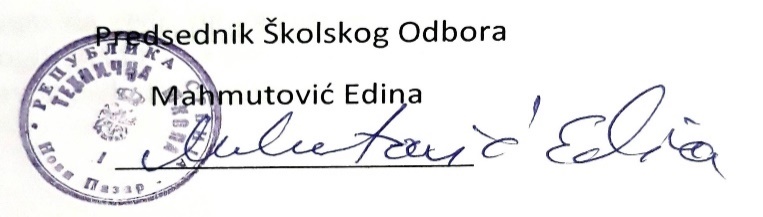 26.02.2018.године                                                                                  Дел.бр.147/1 26.02.2018 године                                               Правилник је објављен на огласној табли школе дана 05.03.2018 године .